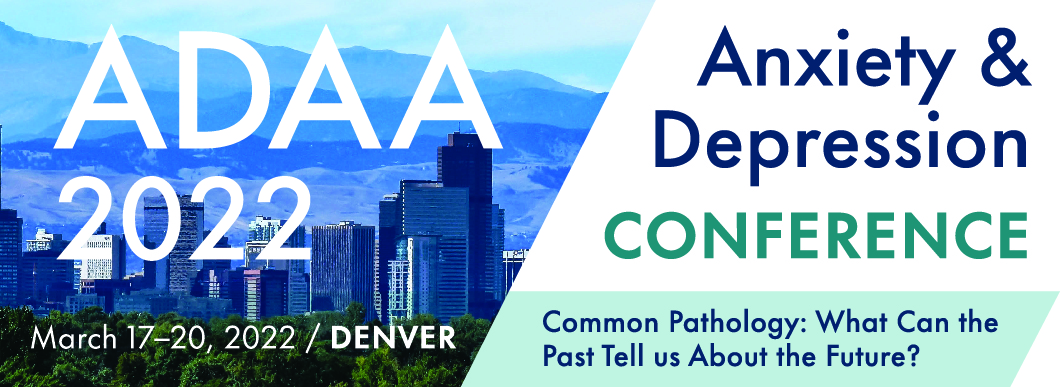 Group Registration ApplicationNOTE: To receive a group rate, each individual must have a current ADAA professional membership 
paid through March 31, 2022. A minimum of four current members from the same practice or institution must apply to be eligible for the group rate. Join ADAA now. No group registrations accepted after March 2, 2022.________________________________________________________________________________________       Practice/Institution 				Main Contact Person			Email________________________________________  email _______________________________________________________________________  email _______________________________________________________________________  email _______________________________  ________________________________________  email _______________________________  ________________________________________  email _______________________________  ________________________________________  email _______________________________  How to register your group:Return this form to membership@adaa.org for approval. If you require additional space, please use additional pages as necessary.Once approved, individual applications will be sent to each registrant in the group. Individual group registrations can be done online or by mail. Discount codes will be given to approved applicants.If paying for all registrants by check, submit forms with payment for the entire group to this address:Conference Registration, ADAA, 8701 Georgia Avenue, Suite 412, Silver Spring, MD 20910Questions? Call ADAA at 240-485-1030 or email membership@adaa.org.Group Registration
(professional members only)Professional(Masters Level)Professional(PhD, MD, PsyD, etc.)Register July 5 – December 15, 2021☐ $450☐ $475Register December 16, 2021 – March 20, 2022☐ $550☐ $575